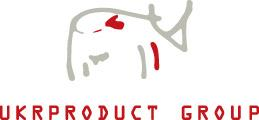 ДЛЯ НЕГАЙНОГО ОПРИЛЮДНЕННЯ                                                     11 жовтня 2017 рокуУСУНЕННЯ СТАТУСУ НОМІНОВАНОГО РАДНИКА БІРЖЕЮКомпанія сьогодні оголошує, що вона була поінформована про те, що Лондонська фондова біржа вирішила усунути статус номінованого радника компанії ЗАЇ Корпорет Файненс відповідно до правила 11 правил AIM для Номінованих Радників ("Правила Номаду") на тій підставі, що вона більше не відповідає критеріям  Правила Номада 2 - пункти 3 та 4, оскільки номінований радник повинен:діяти у, щонайменше, трьох відповідних операціях протягом дворічного періоду;найняти принаймні чотири кваліфікованих виконавчих директорів і в зв'язку з цим Біржа враховує загальний досвід кваліфікованих виконавчих директорів на індивідуальній основі та в команді.Усунення набирає чинності о 7 годині 19 жовтня 2017 року. Тоді акції Компанії будуть призупинені з торгівлі на альтернативному ринку, відповідно до правила 1 AIM.
Якщо компанія не призначить нового номінованого радника протягом одного місяця з моменту призупинення дії (до 20 листопада 2017 року), то доступ акцій Компанії до торгів на AIM буде скасовано.
Правління компанії веде переговори з потенційними номінованими радниками та сподівається повідомити ринок незабаром.Для подальшої інформації звертайтеся:Укрпродукт Груп ЛімітедДжек Роуелл, Невиконавчий голова                                            тел: +380 44 232 9602Олександр Сліпчук, Головний виконавчий директор                        www.ukrproduct.comЗАЇ Корпорет Файненс ЛтдНомінований радник та брокер                                                  Tel: +44 20 7060 2220Джон Трейсі                                                                                  Укрпродукт Груп Лімітед - один із провідних українських виробників та дитриб`юторів брендованої молочної продукції та напоїв (квасу). Асортимент компанії включає плавлені сири та тверді сири, фасоване масло, сухе знежирене молоко та квас. Укрпродукт створила ряд відомих продуктових брендів («Наш молочник», «Народний продукт», «Вершкова долина», «Молендам», «Фермерське»), які добре відомі і високо оцінюються споживачами. Група заявила про сумарні активи в розмірі приблизно 13 млн фунтів стерлінгів станом на 31 грудня 2016 року і консолідовані доходи в розмірі приблизно 20,2 млн фунтів стерлінгів за дванадцять місяців, що закінчилися 31 грудня 2016 року. Цінні папери Укрпродукт торгуються під символом "UKR" на AIM, ринку, який управляється Лондонською фондовою біржею. 